KONTAKT OSS:TLF: 5174 2704 – SFO KONTOR:Mandag: 	0730 – 1115Tirsdag:	0700 – 1300Onsdag: 	0700 – 1300Torsdag:	0700 – 1400Fredag:	0700 – 1300Denne telefonen betjenes de dagene skolen holder åpent.MOBIL: 4889 6647 – BASEN OG KONTOR:Mandag – fredag: 0630 – 1630Dette nummeret betjenes alle dager SFO holder åpent.TAU SKOLES SENTRALBORD: 5174 27000800 - 1500EPOST:line.vatne@strand.kommune.nogoril.kipperberg@strand.kommune.no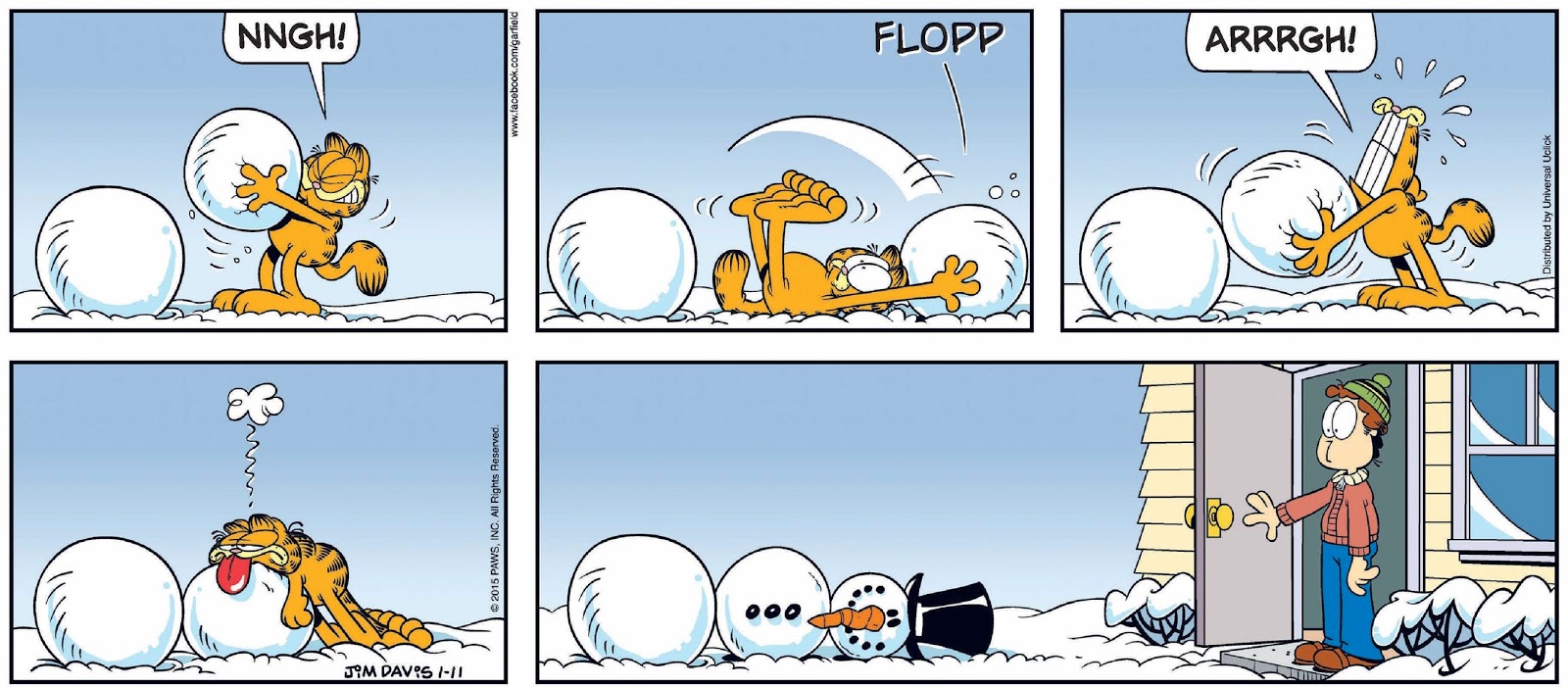 